Solidarity with Sisters’ Communal Contemplative Prayer, Dates, 20xxGathering -  Most gracious Love, we gladly come to your endless embrace.  We are here (this evening) (this afternoon) to attune to your movement, so that our growth may always be in you.  So let us settle into your presence, Beloved One.May I quiet my words and listen….		May I calm my thoughts and be….May I soften my heart and open….		May I still my soul and receive….  		(Pause)	Our breath says we are here….  We are together….  we are in God.  “What I Want” by Alicia OstrikerO lente, lente, currite noctis equi—Yes, that’s what I want right now,Just that sensationOf my mind’s gradualDeceleration, as if ITook my foot off the gasAnd the Buick rolled to a stop.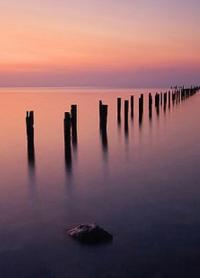 Shadows tenderlyFlutter on the tree trunksAt the wood’s edge where I spreadMy blanket—goSlower, slower, you spinning spokes, you hotRubber. Hold your horses, easy there –Every one of you missiles rushingThrough my neural nets, you eighteen-wheelersOn the brain’s interstate highways, you sharpDealers on the trading floor of rhetorics,Hush now, slide overLet somebody else speak for a change!Let’s try to listen to the announcementsOf the inner mindAnd its committee of guides.They require silence,They demand respect, like teachersIn a rowdy classroom – the kidsAre in the cloakroom throwing galoshesBut the teacher wants to introduceA visitor, a foreign child who waitsWith downcast eyes, lashes like brown feathersOn his flushed silk cheeks.What does my inner mind have on its mind?Hush. Slower. If I say, I’ll use this solitudeTo discover my true feeling about my mastectomy,To do the mourning I’ve been postponing,Or if I think, I’ll surrender myselfTo the adoration I feel for X,Which I prudently control when he’s nearby,Then that’s not it!Whatever I can consciously intend,By definition isn’t it.Hush. Quiet the mind.The Tao that can be spokenIs not the true Tao.Perhaps I must surrenderThe need to write. “To metabolize experienceInto poems.” Dear friends,Presences, do you think that’s impossible?Do you think it is desirable?I’m not going to decide this by myself.What I wantIs to listen, what I wantIs to follow instructions.(30 minutes of silence)  then (Sharing, if you would like)Closing –   Holy One, may our inner quiet flow into the world as “your living sign.  Recreate us for your purpose in this place and in this time.”  Amen.   (Closing quote from  Bernadette Farrell’s song “Word of God” - https://www.youtube.com/watch?v=qJ0aQ6mou5E ) 